12 Years A Slave 20 Feet From Stardom The Act of Killing All Is Lost American HustleAlone Yet Not Alone Aquel No Era Yo (That Wasn’t Me) August: Osage CountyAvant Que De Tout Perdre (Just Before Losing Everything) Before MidnightBlue Jasmine The Book Thief The Broken Circle Breakdown Captain PhillipsCaveDigger The Croods Cutie & The Boxer Dallas Buyers ClubDespicable Me 2Dirty Wars Ernest & CelestineFacing Fear Feral Frozen Get a Horse! The Grandmaster GravityThe Great Beauty The Great Gatsby Helium Her The Hobbit: The Desolation of Smaug The Hunt Inside Llewyn Davis 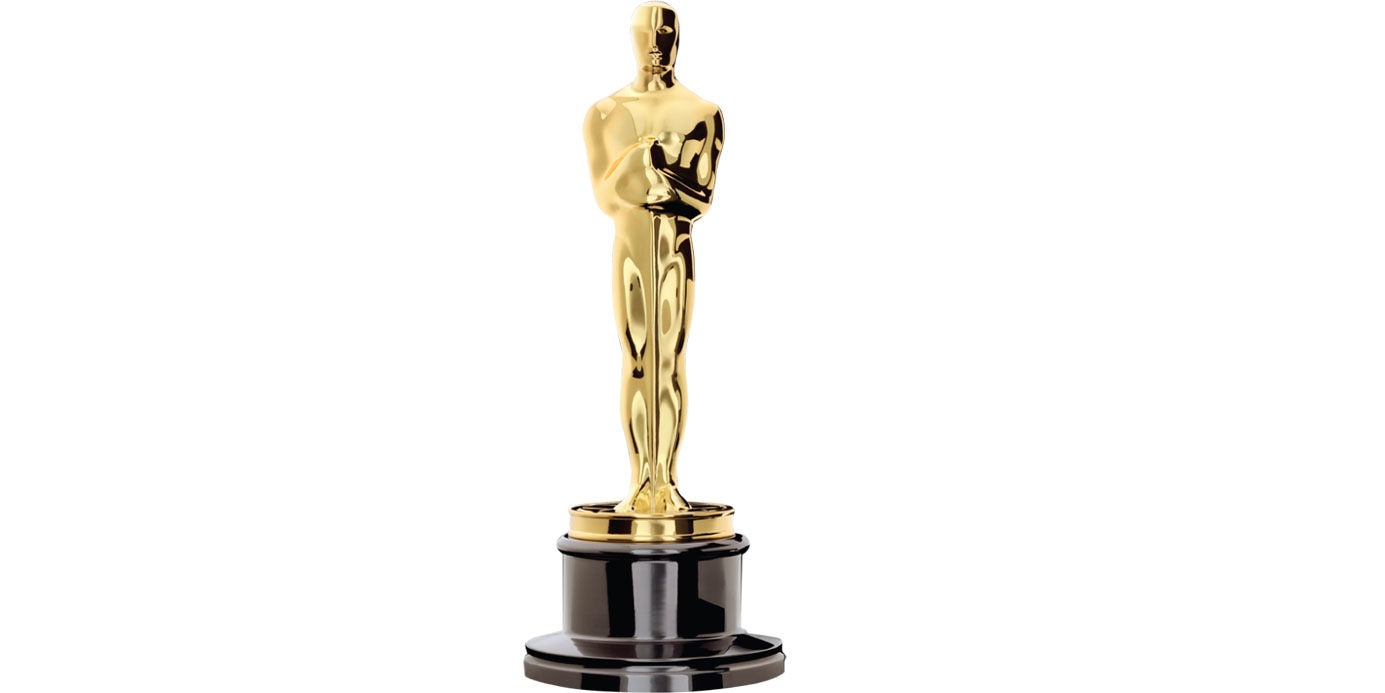 The Invisible Woman Iron Man 3 Jackass Presents: Bad Grandpa Karama Has No Walls The Lady in Number 6: Music Saved My LifeThe Lone Ranger Lone Survivor Mandela: Long Walk to Freedom The Missing Picture Mr. Hublot NebraskaOmar PhilomenaPitaako Mun Kaikki Hoitaa? (Do I Have to Take Care of Everything?) Possessions Prison Terminal: The Last Days of Private Jack Hall Prisoners Room on the Broom Saving Mr. Banks The SquareStar Trek Into DarknessThe Voorman Problem The Wolf of Wall StreetThe Wind RisesTotal: 58 movies                    Completed: 0/58